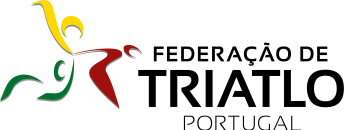 III Duatlo Jovem da Mexilhoeira GrandeCampeonato Barlavento e Sotavento (7 aos 17 anos) – 1ª Etapa	Sábado, 30 de Outubro de 2020, 14h00Mexilhoeira GrandeREGULAMENTOORGANIZAÇÃOO II Duatlo Jovem da Mexilhoeira Grande é uma organização da Delegação de Triatlo do Algarve, O2- Portimão com o apoio da Câmara Municipal de Portimão, Tic-Tac Bike Tours, Centro Ciclismo de Portimão.É constituído por provas de Duatlo Cross de acordo com o seguinte programa-horário: Conforme o nº de inscritos, os horários poderão sofrer alterações.CONTROLO COVID-19Os atletas, distanciados de 2m e portadores de máscara, terão de passar pelo Posto de Controlo, em que a organização irá medir a temperatura corporal a todos os atletas, sendo impedido de participar todo o atleta cuja temperatura corporal seja superior a 37,5 graus C.No Posto de Controlo os atletas terão à sua disposição produtos de higienização (álcool gel), para utilização e devem entregar o termo de responsabilidade preenchido e assinado em como não apresentou sintomas de doença nos últimos 15 dias. Será de seguida fornecida a cada atleta uma pulseira de acesso a todos os locais de prova e devem prosseguir para colocar o seu material na área de transição.Os atletas têm de cumprir as recomendações da FTP aprovadas pelo IPDJ para este período, nomeadamente ser obrigatório o uso de máscara durante todo o período em que se encontrem no local da prova, à exceção do período compreendido entre o alinhamento para a partida e o momento do abandono do funil de chegada após ter concluído a prova.A prova decorrerá no formato normal e já planeado anteriormente, mas em contrarrelógio com partidas de cerca de 16 atletas por cada vaga ou outro formato permitido pelo Delegado de Saúde.Todos os atletas terão horários-limite específicos para se apresentarem no Posto de Controlo e efetuar a colocação do material na área de transição. Os mesmos serão divulgados 2 dias antes na informação da prova no site da Federação.Após a meta os atletas receberão um abastecimento líquido e os treinadores/ responsáveis pelo clube devem entregar-lhes a máscara para colocarem logo que estejam em suficientes condições de conforto. Será realizada cerimónia de entrega de prémios respeitando todas as regras covid-19.INSCRIÇÕESAs inscrições devem ser efetuadas em http://www.federacao-triatlo.pt/ftp2015/aplicacao-de-gestao-ftp/Nº de telefone para informações sobre inscrições: 932202018As inscrições para todos os atletas devem ser efetuadas até às 24h00 de terça-feira 26 de Outubro de 2021;Não são aceites inscrições efetuadas posteriormente a este prazo;São gratuitas;A inscrição na prova confere direito a:Participação e classificação na prova e no Campeonato;Empréstimo de dorsal (a devolver no final da prova) e nº de bicicleta;Abastecimentos;Seguro de acidentes pessoais.GRUPOS DE IDADE E DISTÂNCIASOs atletas do GI 6-7 anos percorrem 100m a correr, um trajeto de 500m de BTT e de 100m de corrida, sozinhos ou com os pais ou outros familiares.Se o nº de inscritos Cadetes for inferior a 8, estes fazem a prova com os Juvenis e na distância destes.DESCRIÇÃO DOS PERCURSOSLOCAL DE ABASTECIMENTO Zona de Recuperação.REGRAS DE PARTICIPAÇÃOSão adotadas as regras em vigor no Regulamento Técnico da Federação de Triatlo de Portugal, sendo da responsabilidade dos atletas conhecer e respeitar o mesmo, bem como cumprir as instruções dos árbitros e responsáveis da prova.A participação na prova tem que estar obrigatoriamente coberta pelo seguro desportivo previsto na Lei (Acidentes Pessoais).Em caso de falta de qualquer um dos elementos identificadores (dorsal), os atletas podem competir mediante o pagamento de uma taxa de 5 € não reembolsável.     Ver regulamentos em vigor em: http://www.federacao-triatlo.pt/ftp2015/a-federacao/estatutos/     RESULTADOSTodos os atletas dos GI 6-7, 8-9 e 10-11 anos pontuam com 100 pontos para a sua equipa e os dos GI 12-13, 14-15, 16-17 anos pontuam segundo a tabela dos 100, 99, 98, etc;Serão elaborados resultados na prova para os GI 6-7 anos (estes apresentados por ordem alfabética), e para os restantes GI e para os Clubes. Haverá pódios para todos os GI a partir dos 8-9 anos e para Clubes; PRÉMIOSOs prémios serão entregues após o final das provas aos clubes que os obtenham.RECLAMAÇÕES	Podem ser efetuadas por todos os agentes desportivos diretamente envolvidos, de acordo com o seguinte:Devem ser efetuados por escrito e entregues, acompanhados de uma taxa de 25€, ao Delegado técnico ou ao Árbitro Chefe de Equipa, que o receberá anotando-lhe a hora de receção, e até 15 minutos após a publicação dos Resultados Oficiais ProvisóriosA taxa será devolvida se a reclamação for decidida favoravelmente.JURI DE COMPETIÇÃOSerá constituído por três individualidades a anunciar no secretariado.OUTRAS INFORMAÇÕESDa aptidão física dos atletas serão responsáveis os clubes, as entidades que os inscrevem ou o próprio atleta, não cabendo à Organização responsabilidades por quaisquer acidentes que se venham a verificar antes, durante e depois da prova, sendo tomadas providências para uma assistência eficaz durante o desenrolar da mesma.O atleta compromete-se a respeitar as indicações dos membros da Organização.Estão previstas zonas de controlo de passagem dos atletas, sendo desclassificados aqueles que não cumpram a totalidade dos percursos da prova.O evento não dispõe de balneários.CASOS OMISSOSOs casos omissos à Regulamentação da Federação de Triatlo de Portugal serão resolvidos pelo Delegado Técnico.FIM DE REGULAMENTOMexilhoeira Grande - https://goo.gl/maps/iaWeQcWF7tt3Sxsn9Mexilhoeira Grande - https://goo.gl/maps/iaWeQcWF7tt3Sxsn912h30 às 13h30Secretariado13h00 às 13h15Reunião técnica do Delegado técnico com treinadores (Meta)12h00 às 13h30Admissão no posto de controlo COVID-19 em horário a definir para cada clube. Verificação técnica e colocação de material de atletas na área de transição (AT). Obrigatoriamente todos os atletas terão de se apresentar devidamente equipados13h45Hora limite de permanência de atletas na AT14h00Início das provas por ordem crescente de idades e pelo género masculino antecedidas de saudação entre atletas e ao público como promoção do espírito desportivo.18h00Hora prevista para recolha dos equipamentos e materiais da AT- Após a chegada do último atleta da última prova e mediante comunicação prévia da organização, os atletas poderão levantar o seu material da AT, exibindo o seu dorsal à entrada da mesma- O tempo limite para efetuar o respetivo levantamento será de 15 minutos após o último atleta ter concluído a provaGI 8-9 anos (Benjamins)  (Nascidos em 2012 e 2013)GI 10-11 anos (Infantis)  (Nascidos em 2010 e 2011)GI 12-13 anos (Iniciados) (Nascidos em 2008 e 2009)GI 14-15 anos (Juvenis)  (Nascidos em 2006 e 2007)GI 16-17 anos (Cadetes)(Nascidos em 2004 e 2005)1ª Corrida200m (1 volta)400m (1 volta)600m (1 volta)1200m (2 voltas)1200m (2 voltas)BTT1000m (1 volta)1400m (1 volta)2800m (2 voltas)4200m (3 voltas)4200m (3 voltas)2ª Corrida200m (1 volta)400m (1 volta)600m (1 volta)600m (1 volta)600m (1 volta)SegmentoDescrição1ª e 2ª CorridaPercurso de desnível fácil, em terra batidaBTTPercurso em circuito em terra batida, com desnível e tipo de piso fácil/ médioSegmentoRegrasBTTApenas serão admitidas BTTs;É obrigatório o uso de capacete rígido afivelado em toda a extensão do percurso, até à colocação da bicicleta no suporte;É obrigatório o uso de dorsal colocado nas costas e em local bem visível;Cada concorrente é responsável pelo cumprimento (conhecimento) do respetivo percurso, nomeadamente no cumprimento do número de voltas previamente anunciadas;Cada concorrente é responsável pela sua bicicleta, não sendo possível receber qualquer tipo de ajuda exterior para a sua reparação.Os atletas obrigam-se a respeitar as regras de trânsito e as indicações dadas pelos agentes de segurança.CorridaÉ obrigatório o uso de peitoral, colocado em zona frontal, bem visível.Cada concorrente é responsável pelo cumprimento (conhecimento) do respetivo percurso, nomeadamente no cumprimento do número de voltas previamente anunciadas;É proibido o acompanhamento dos atletas por parte de qualquer outra pessoa que não esteja em competição e por parte de qualquer veículo autorizado ou não pela organização.GRUPOS DE IDADEMASCULINOSFEMININOSGI 8-9 anos (Benjamins)1º, 2º e 3º1ª, 2ª e 3ªGI 10-11 anos (Infantis)1º, 2º e 3º1ª, 2ª e 3ªGI 12-13 anos (Iniciados)1º, 2º e 3º1ª, 2ª e 3ªGI 14-15 anos (Juvenis)1º, 2º e 3º1ª, 2ª e 3ªGI 16-17 anos (Cadetes)1º, 2º e 3º1ª, 2ª e 3ªEquipas1ª, 2ª, 3ª, 4ª e 5ª1ª, 2ª, 3ª, 4ª e 5ª